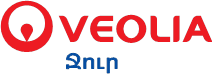 SylfaenՈ՛չ ապօրինություններինԲարեխիղճ սպառողը չպետք է տուժիԳործունեության առաջին իսկ օրերից Վեոլիա Ջուր ՓԲԸ կարեւորագույն խնդիրներից մեկը հանդիսացել է ապօրինի ջրօգտագործման դեմ պայքարը:Այս մերժելի երեւույթը մեզանում տասնամյակների պատմություն ունի ու պայմանավորված է տարբեր պատճառներով. ոռոգման ջրի բացակայություն կամ անբավարարություն, սպառողների ոչ բավարար իրավագիտակցություն ու քաղաքացիական դիրքորոշում, տեղեկացվածության պակաս՝ ջրի կարեւորության եւ ջրամատակարարման համակարգի աշխատանքի վերաբերյալ, կամ ուղղակի հանցավոր պահվածք՝ սեփական շահից ելնելով: Դրանով պայմանավորված, ջրօգտագործման կարգի խախտման ձեւերն էլ տարբեր են, ճանապարհներն էլ: Ընդ որում, ամեն անցած ժամանակաշրջան իր «ձեռագիրն» է թողել իրավիճակի վրա, ինչը լրացուցիչ դժվարություններ է ստեղծում դրանց վերացման գործում: Այստեղ դեր է խաղում նաեւ մարդկային գործոնը. սպառողների ագրեսիվ պահվածքը, ստուգողներին բնակարան ներս չթողնելը, ապօրինությունները թաքցնելը, օրենսդրության պահանջը յուրովի մեկնաբանելը … Այնուամենայնիվ, պայքարն այս ուղղությամբ շարունակվում է, արդյունքներն էլ խոսուն են: Այսպես, անցած ժամանակահատվածում Վեոլիա Ջուր ՓԲԸ աշխատակիցները հայտնաբերել են տարաբնույթ 5483 խախտում: Դրանցից 3368-ը ապօրինի ջրագծեր են: Եւս 314-ը ջրազրկման խախտման դեպք է, երբ պաշտոնապես ապամոնտաժված ջրագիծը սպառողը նորից միացրել է բաշխիչ ցանցին: Նման 1800 դեպք էլ արձանագրվել է, կապված ջրաչափերի ինքնակամ վերամիացման հետ:Ինչ վերաբերում է ջրաչափերի «գլխին խաղ խաղալուն». պոկված կնիք, ասեղով կանգնեցված պտուտակ, նվազեցված ցուցմունք եւ այլն, ապա դրանք 3850-ն են եղել, եւ Ջրաչափերի լաբորատորիայի եզրակացության հիման վրա ընկերության կողմից կատարվել է սպառված ջրի ծավալի վերահաշվարկ:Այս ընթացքում քանիցս ԶԼՄ-ներին ներկայացվել է տեղեկատվություն իրավիճակի վերաբերյալ, հանրությանը ցուցադրվել է Ջրաչափերի լաբորատորիայի աշխատանքը, կազմակերպվել են շրջայցեր լրագրողների մասնակցությամբ, ինչպես նաեւ հեռուստահաղորդումներ: Նաեւ ասվել է ներդրումային ծրագրերի մասին, հրապարակվել են հաղորդագրություններ նոր ջրագծերի կառուցման ու հների վերակառուցման, տասնյակ հազարավոր արդիական ջրաչափերի տեղադրման վերաբերյալ, որպես ապօրինությունների դեմ պայքարի թերեւս ամենաարդյունավետ միջոցի:Արվում է հնարավորինս այս գործում աշխատանքներին նոր թափ հաղորդելու համար: Քանզի խնդիրը ոչ միայն ապօրինի օգտագործված ջուրն է ու չհավաքագրված գումարները, այլեւ սոցիալական արդարության սկզբունքի պահպանությունը: Թե՛ Երեւանում եւ թե՛ մարզերում, եւ անկախ սպառողի կարգավիճակից ու սոցիալական դրությունից: Հանուն ընկերության 550 հազար ակտիվ բաժանորդների՝ մատուցվող ծառայություններից հավասարաչափ օգտվելու իրավունքի ապահովման:Վեոլիա Ջուր ՓԲԸՀանրային կապերի ծառայությունArial Armenianà՛ã ³åûñÇÝáõÃÛáõÝÝ»ñÇÝ´³ñ»ËÇÕ× ëå³éáÕÁ ãå»ïù ¿ ïáõÅÇ¶áñÍáõÝ»áõÃÛ³Ý ³é³çÇÝ ÇëÏ ûñ»ñÇó ì»áÉÇ³ æáõñ ö´À Ï³ñ»õáñ³·áõÛÝ ËÝ¹ÇñÝ»ñÇó Ù»ÏÁ Ñ³Ý¹Çë³ó»É ¿ ³åûñÇÝÇ çñû·ï³·áñÍÙ³Ý ¹»Ù å³Ûù³ñÁ:²Ûë Ù»ñÅ»ÉÇ »ñ»õáõÛÃÁ Ù»½³ÝáõÙ ï³ëÝ³ÙÛ³ÏÝ»ñÇ å³ïÙáõÃÛáõÝ áõÝÇ áõ å³ÛÙ³Ý³íáñí³Í ¿ ï³ñµ»ñ å³ï×³éÝ»ñáí. áéá·Ù³Ý çñÇ µ³ó³Ï³ÛáõÃÛáõÝ Ï³Ù ³Ýµ³í³ñ³ñáõÃÛáõÝ, ëå³éáÕÝ»ñÇ áã µ³í³ñ³ñ Çñ³í³·Çï³ÏóáõÃÛáõÝ áõ ù³Õ³ù³óÇ³Ï³Ý ¹ÇñùáñáßáõÙ, ï»Õ»Ï³óí³ÍáõÃÛ³Ý å³Ï³ë՝ çñÇ Ï³ñ»õáñáõÃÛ³Ý »õ çñ³Ù³ï³Ï³ñ³ñÙ³Ý Ñ³Ù³Ï³ñ·Ç ³ßË³ï³ÝùÇ í»ñ³µ»ñÛ³É, Ï³Ù áõÕÕ³ÏÇ Ñ³Ýó³íáñ å³Ñí³Íù՝ ë»÷³Ï³Ý ß³ÑÇó »ÉÝ»Éáí: ¸ñ³Ýáí å³ÛÙ³Ý³íáñí³Í, çñû·ï³·áñÍÙ³Ý Ï³ñ·Ç Ë³ËïÙ³Ý Ó»õ»ñÝ ¿É ï³ñµ»ñ »Ý, ×³Ý³å³ñÑÝ»ñÝ ¿É: ÀÝ¹ áñáõÙ, ³Ù»Ý ³Ýó³Í Å³Ù³Ý³Ï³ßñç³Ý Çñ «Ó»é³·ÇñÝ» ¿ ÃáÕ»É Çñ³íÇ×³ÏÇ íñ³, ÇÝãÁ Éñ³óáõóÇã ¹Åí³ñáõÃÛáõÝÝ»ñ ¿ ëï»ÕÍáõÙ ¹ñ³Ýó í»ñ³óÙ³Ý ·áñÍáõÙ: ²Ûëï»Õ ¹»ñ ¿ Ë³ÕáõÙ Ý³»õ Ù³ñ¹Ï³ÛÇÝ ·áñÍáÝÁ. ëå³éáÕÝ»ñÇ ³·ñ»ëÇí å³Ñí³ÍùÁ, ëïáõ·áÕÝ»ñÇÝ µÝ³Ï³ñ³Ý Ý»ñë ãÃáÕÝ»ÉÁ, ³åûñÇÝáõÃÛáõÝÝ»ñÁ Ã³ùóÝ»ÉÁ, ûñ»Ýë¹ñáõÃÛ³Ý å³Ñ³ÝçÁ ÛáõñáíÇ Ù»ÏÝ³µ³Ý»ÉÁ … ²ÛÝáõ³Ù»Ý³ÛÝÇí, å³Ûù³ñÝ ³Ûë áõÕÕáõÃÛ³Ùµ ß³ñáõÝ³ÏíáõÙ ¿, ³ñ¹ÛáõÝùÝ»ñÝ ¿É ËáëáõÝ »Ý: ²Ûëå»ë, ³Ýó³Í Å³Ù³Ý³Ï³Ñ³ïí³ÍáõÙ ì»áÉÇ³ æáõñ ö´À ³ßË³ï³ÏÇóÝ»ñÁ Ñ³ÛïÝ³µ»ñ»É »Ý ï³ñ³µÝáõÛÃ 5483 Ë³ËïáõÙ: ¸ñ³ÝóÇó 3368-Á ³åûñÇÝÇ çñ³·Í»ñ »Ý: ºõë 314-Á çñ³½ñÏÙ³Ý Ë³ËïÙ³Ý ¹»åù ¿, »ñµ å³ßïáÝ³å»ë ³å³ÙáÝï³Åí³Í çñ³·ÇÍÁ ëå³éáÕÁ ÝáñÇó ÙÇ³óñ»É ¿ µ³ßËÇã ó³ÝóÇÝ: ÜÙ³Ý 1800 ¹»åù ¿É ³ñÓ³Ý³·ñí»É ¿, Ï³åí³Í çñ³ã³÷»ñÇ ÇÝùÝ³Ï³Ù í»ñ³ÙÇ³óÙ³Ý Ñ»ï:ÆÝã í»ñ³µ»ñáõÙ ¿ çñ³ã³÷»ñÇ §·ÉËÇÝ Ë³Õ Ë³Õ³ÉáõÝ¦. åáÏí³Í ÏÝÇù, ³ë»Õáí Ï³Ý·Ý»óí³Í åïáõï³Ï, Ýí³½»óí³Í óáõóÙáõÝù »õ ³ÛÉÝ, ³å³ ¹ñ³Ýù 3850-Ý »Ý »Õ»É, »õ æñ³ã³÷»ñÇ É³µáñ³ïáñÇ³ÛÇ »½ñ³Ï³óáõÃÛ³Ý ÑÇÙ³Ý íñ³ ÁÝÏ»ñáõÃÛ³Ý ÏáÕÙÇó Ï³ï³ñí»É ¿ ëå³éí³Í çñÇ Í³í³ÉÇ í»ñ³Ñ³ßí³ñÏ:²Ûë ÁÝÃ³óùáõÙ ù³ÝÇóë ¼ÈØ-Ý»ñÇÝ Ý»ñÏ³Û³óí»É ¿ ï»Õ»Ï³ïíáõÃÛáõÝ Çñ³íÇ×³ÏÇ í»ñ³µ»ñÛ³É, Ñ³ÝñáõÃÛ³ÝÁ óáõó³¹ñí»É ¿ æñ³ã³÷»ñÇ É³µáñ³ïáñÇ³ÛÇ ³ßË³ï³ÝùÁ, Ï³½Ù³Ï»ñåí»É »Ý ßñç³Ûó»ñ Éñ³·ñáÕÝ»ñÇ Ù³ëÝ³ÏóáõÃÛ³Ùµ, ÇÝãå»ë Ý³»õ Ñ»éáõëï³Ñ³Õáñ¹áõÙÝ»ñ: Ü³»õ ³ëí»É ¿ Ý»ñ¹ñáõÙ³ÛÇÝ Íñ³·ñ»ñÇ Ù³ëÇÝ, Ññ³å³ñ³Ïí»É »Ý Ñ³Õáñ¹³·ñáõÃÛáõÝÝ»ñ Ýáñ çñ³·Í»ñÇ Ï³éáõóÙ³Ý áõ ÑÝ»ñÇ í»ñ³Ï³éáõóÙ³Ý, ï³ëÝÛ³Ï Ñ³½³ñ³íáñ ³ñ¹Ç³Ï³Ý çñ³ã³÷»ñÇ ï»Õ³¹ñÙ³Ý í»ñ³µ»ñÛ³É, áñå»ë ³åûñÇÝáõÃÛáõÝÝ»ñÇ ¹»Ù å³Ûù³ñÇ Ã»ñ»õë ³Ù»Ý³³ñ¹ÛáõÝ³í»ï ÙÇçáóÇ:²ñíáõÙ ¿ ÑÝ³ñ³íáñÇÝë ³Ûë ·áñÍáõÙ ³ßË³ï³ÝùÝ»ñÇÝ Ýáñ Ã³÷ Ñ³Õáñ¹»Éáõ Ñ³Ù³ñ: ø³Ý½Ç ËÝ¹ÇñÁ áã ÙÇ³ÛÝ ³åûñÇÝÇ û·ï³·áñÍí³Í çáõñÝ ¿ áõ ãÑ³í³ù³·ñí³Í ·áõÙ³ñÝ»ñÁ, ³ÛÉ»õ ëáóÇ³É³Ï³Ý ³ñ¹³ñáõÃÛ³Ý ëÏ½µáõÝùÇ å³Ñå³ÝáõÃÛáõÝÁ: Â»՛ ºñ»õ³ÝáõÙ »õ Ã»՛ Ù³ñ½»ñáõÙ, »õ ³ÝÏ³Ë ëå³éáÕÇ Ï³ñ·³íÇ×³ÏÇó áõ ëáóÇ³É³Ï³Ý ¹ñáõÃÛáõÝÇó: Ð³ÝáõÝ ÁÝÏ»ñáõÃÛ³Ý 550 Ñ³½³ñ ³ÏïÇí µ³Å³Ýáñ¹Ý»ñÇ՝ Ù³ïáõóíáÕ Í³é³ÛáõÃÛáõÝÝ»ñÇó Ñ³í³ë³ñ³ã³÷ û·ïí»Éáõ Çñ³íáõÝùÇ ³å³ÑáíÙ³Ý:ì»áÉÇ³ æáõñ ö´ÀÐ³Ýñ³ÛÇÝ Ï³å»ñÇ Í³é³ÛáõÃÛáõÝ